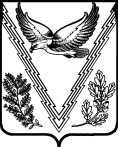 РОССИЯМуниципальное бюджетное общеобразовательное учреждениесредняя общеобразовательная школа №28  п. Новые Поляны  МО Апшеронский район Краснодарского краяПРИКАЗ от  31.10.2016          							             №78 ОДп. Новые ПоляныОб утверждении положения о приёме детей в МБОУ СОШ №28В соответствии со статьёй 55 Федерального закона от 29 декабря 2012 г. №273-ФЗ «Об образовании в Российской Федерации», Порядком приёма граждан на обучение по образовательным программам начального общего, основного общего и среднего общего образования, утверждённым приказом Министерства образования и науки Российской Федерации от 22 января 2014 года  №32, п р и к а з ы в а ю:1.Утвердить прилагаемое Положение о приёме детей в МБОУ СОШ №28.2.Признать утратившим силу приказ МБОУ СОШ №28 от 17 мая 2012 года  №273 «Об утверждении Порядка приёма граждан в МБОУ СОШ №28».Директор школы		                                                                     Н.В.УсачёваЮ.Н.Потапова89189812637							   ПриложениеПОЛОЖЕНИЕо приёме детей в МБОУ СОШ №281. Общие положения1.1.Настоящее положение, определяющее порядок приема детей в муниципальное  бюджетное общеобразовательное учреждение  средняя общеобразовательная школа №28, разработано в соответствии с Конституцией Российской Федерации, Конвенцией о правах ребенка, Федеральным законом от 29 декабря 2012 г. №273-ФЗ "Об образовании в Российской Федерации", Порядком приёма граждан на обучение по образовательным программам начального общего, основного общего и среднего общего образования, утверждённым приказом Министерства образования и науки Российской Федерации от 22 января 2014 года  №32 и Уставом МБОУ СОШ №28.1.2.Целью настоящего Положения является  установление порядка приема  детей на обучение по программам начального общего, основного общего, среднего общего образования.  2. Порядок приема детей на обучение2.1.МБОУ СОШ №28 обеспечивает прием граждан, имеющих право на получение общего образования соответствующего уровня и проживающих на территории, которая  закреплена за школой (далее - закрепленная территория).2.2.Прием иностранных граждан и лиц без гражданства (детей) для обучения по общеобразовательным программам осуществляется в соответствии с международными договорами Российской Федерации, Федеральным законом от 29 декабря 2012 г. № 273-ФЗ "Об образовании в Российской Федерации".2.3.В приеме в школу может быть отказано только по причине отсутствия в ней свободных мест, за исключением случаев, предусмотренных частью 5 статьи 67 Федерального закона от 29 декабря 2012 г. №273-ФЗ «Об образовании в Российской Федерации». 2.4.При приёме школа знакомит поступающего и (или) его родителей (законных представителей) со своим уставом, с лицензией на осуществление образовательной деятельности, со свидетельством о государственной аккредитации, с образовательными программами и другими документами, регламентирующими организацию и осуществление образовательной деятельности, права и обязанности обучающихся.Приказ управления образования о закрепленной территории размещается на информационном стенде и официальном сайте школы не позднее 1 февраля текущего года.2.5.С целью проведения организованного приема детей в первый класс школа  размещает на информационном стенде, на официальном сайте, в средствах массовой информации (в том числе электронных) информацию о:количестве мест в первых классах не позднее 10 календарных дней с момента издания распорядительного акта о закрепленной территории;наличии свободных мест для приема детей, не проживающих на закрепленной территории, не позднее 1 июля.2.6.Прием детей в школу осуществляется по личному заявлению родителя (законного представителя) ребенка при предъявлении оригинала документа, удостоверяющего личность родителя (законного представителя), либо оригинала документа, удостоверяющего личность иностранного гражданина и лица без гражданства в Российской Федерации в соответствии со статьей 10 Федерального закона от 25 июля 2002 г. № 115-ФЗ "О правовом положении иностранных граждан в Российской Федерации" (Собрание законодательства Российской Федерации, 2002, № 30, ст. 3032).В заявлении родителями (законными представителями) ребенка указываются следующие сведения:а)  фамилия, имя, отчество (последнее - при наличии) ребенка;б)  дата и место рождения ребенка;в) фамилия, имя, отчество (последнее - при наличии) родителей (законных представителей) ребенка;г) адрес места жительства ребенка, его родителей (законных представителей);д) контактные телефоны родителей (законных представителей) ребенка.Примерная форма заявления размещается на информационном стенде и (или) на официальном сайте школы.Для приема в школу:родители (законные представители) детей, проживающих на закрепленной территории, для зачисления ребенка в первый класс дополнительно предъявляют оригинал свидетельства о рождении ребенка или документ, подтверждающий родство заявителя, свидетельство о регистрации ребенка по месту жительства или по месту пребывания на закрепленной территории или документ, содержащий сведения о регистрации ребенка по месту жительства или по месту пребывания на закрепленной территории.Родители (законные представители) детей, не проживающих на закрепленной территории, дополнительно предъявляют свидетельство о рождении ребенка.Родители (законные представители) детей, являющихся иностранными гражданами или лицами без гражданства, дополнительно предъявляют документ, подтверждающий родство заявителя (или законность представления прав ребенка), и документ, подтверждающий право заявителя на пребывание в Российской Федерации.Иностранные граждане и лица без гражданства все документы представляют на русском языке или вместе с заверенным в установленном порядке переводом на русский язык.Копии предъявляемых при приёме документов хранятся в школе на время обучения ребёнка.2.7.Родители (законные представители) детей имеют право по своему усмотрению представлять другие документы.2.8.При приеме в школу  для получения среднего общего образования представляется аттестат об основном общем образовании установленного образца.2.9.Требование предоставления других документов в качестве основания для приема детей в школу не допускается.2.10.Факт ознакомления родителей (законных представителей) ребенка с лицензией на осуществление образовательной деятельности, свидетельством о государственной аккредитации, уставом школы фиксируется в заявлении о приеме и заверяется личной подписью родителей (законных представителей) ребенка.Подписью родителей (законных представителей) ребенка фиксируется также согласие на обработку их персональных данных и персональных данных ребенка в порядке, установленном законодательством Российской Федерации.2.11.Прием заявлений в первый класс для детей, проживающих на закрепленной территории, начинается не позднее 1 февраля и завершается не позднее 30 июня текущего года. Приём документов  ведётся по графику, размещённому на информационном стенде и на сайте школы. Зачисление в школу оформляется приказом в течение 7 рабочих дней после приема документов.Для детей, не проживающих на закрепленной территории, прием заявлений в первый класс начинается с 1 июля текущего года до момента заполнения свободных мест, но не позднее 5 сентября текущего года.2.12.При приеме на свободные места детей, не проживающих на закрепленной территории, преимущественным правом обладают дети граждан, имеющих право на первоочередное предоставление места в школу в соответствии с законодательством Российской Федерации и нормативными правовыми актами субъектов Российской Федерации.2.13.Дети с ограниченными возможностями здоровья принимаются на обучение по адаптированной основной общеобразовательной программе только с согласия их родителей (законных представителей) и на основании рекомендаций психолого-медико-педагогической комиссии.3. Делопроизводство3.1.Документы, предоставляемые родителями (законными представителями), регистрируются  в журнале приема заявлений в первый класс. После регистрации заявления заявителю выдается документ, содержащий следующую информацию о регистрационном номере заявления о приеме в школу, о перечне представленных документов. Расписка заверяется секретарем и печатью школы.3.2.Приказы о приёме детей на обучение размещаются на информационном стенде в день их издания.3.3.На каждого ребёнка, зачисленного в школу, заводится личное дело, в котором хранятся все сданные при приёме и иные документы.4. ОтветственностьРодители (законные представители) детей, предоставившие в школу заведомо ложные документы, несут ответственность, предусмотренную законодательством Российской Федерации.5. Заключительные положения5.1.Положение подлежит уточнению по мере внесения изменений в действующее законодательство и муниципальные правовые акты.5.2.Изменения в Положение вносятся приказом директора школы по представлению педагогического совета.Принято педагогическим советомпротокол от 18.10.2016г. №2кУтвержденокприказом  МБОУ СОШ №28пот «31» октября 2016 года  №78